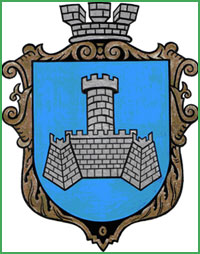 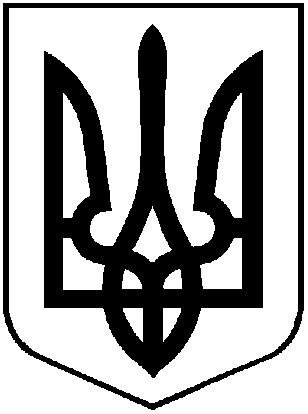 УКРАЇНАХМІЛЬНИЦЬКА МІСЬКА РАДАВінницької областіВиконавчий  комітетР І Ш Е Н Н Явід  “  січня 2018 року				                   №05Про продовження терміну дії дозволу ФОП Басарабу В.М.на розміщення зовнішньої рекламипо вул. Монастирська, . Хмільник.  	Розглянувши заяву ФОП Басараба В.М. від 27.11.2017 року щодо продовження терміну дії дозволу на розміщення зовнішньої реклами у вигляді двостороннього рекламного щита по вул. Монастирська . Хмільник, відповідно до Правил розміщення зовнішньої реклами у м. Хмільнику, затверджених рішенням виконкому Хмільницької міської ради від 15.12.2016 р. №527 та ст. 16 Закону України "Про рекламу", керуючись ст. ст. 30, 59 Закону України “Про місцеве самоврядування в Україні", виконком Хмільницької міської радиВ И Р І Ш И В :1. Продовжити ФОП Басарабу Володимиру Михайловичу (м. Хмільник, вул. 1 Травня, 56 кв. 6, код: 2619619550) термін дії дозволу на розміщення зовнішньої реклами у м. Хмільнику по вул. Монастирська, 79 (зелена зона) у вигляді двостороннього рекламного щита  розміром 1,2 х . 2. Визначити термін дії дозволу на розміщення зовнішньої реклами до 01.01.2023 року.3. ФОП Басарабу Володимиру Михайловичу (м. Хмільник, вул. 1 Травня, 56 кв. 6, код: 2619619550):3.1. укласти договір про надання в користування місця, які перебувають у комунальній власності, для розташування спеціальних конструкцій з виконавчим комітетом Хмільницької міської ради у термін, визначений Правилами розміщення зовнішньої реклами у м. Хмільник.3.2. утримувати визначене місце, що знаходяться в комунальній власності міста,  згідно Правил благоустрою території міста Хмільника та містобудівних вимог і санітарних норм та правил; 3.3. здійснювати оплату за тимчасове користування місцям, які перебуває у комунальній власності, для розміщення рекламних засобів до міського бюджету в  терміни визначені у договорі.4. Контроль за виконанням цього рішення покласти на заступника міського голови з питань діяльності виконавчих органів ради Загіку В.М.Міський голова                                                                       С.Б. Редчик